Please see below for patient request fees. All fee's do not include applicable taxes. Veuillez voir ci-dessous les frais de demande de patient. Tous les frais n'incluent pas les taxes applicables.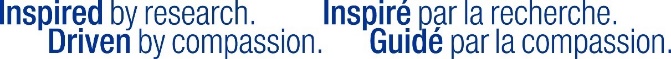 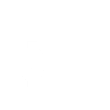 Release of Information Fee Schedule Publication de la liste de prix des informationsConfirmation of visit / 
Confirmation de visiteIncludes base fee / Comprend les frais de base$10Base fee / frais de base30 days or less expected turnaround time / 
30 jours ou moins délai d'exécution prévu$30 + $0.25 per page over 21Stat fee / frais urgents24 hours or less expected turnaround time / 24 heures ou moins de délai d'exécution prév$45 + Base fee / frais de baseConsultation of record / Consultation du dossierScheduling appointment necessary / Prendre rendez-vous nécessaire$45CDIncludes base fee / 
Comprend les frais de baseImaging request add $10 for additional CDs / Demande d'imagerie ajouter 10 $ pour les CD supplémentaires$40 for / pour CD $0.25 per / par page > 21. Proof/time of birth - 
Preuve / heure de naissanceComprend les frais de base$30Blood type / 
Groupe sanguinIncludes base fee / Comprend les frais de base$30